Student Government Association 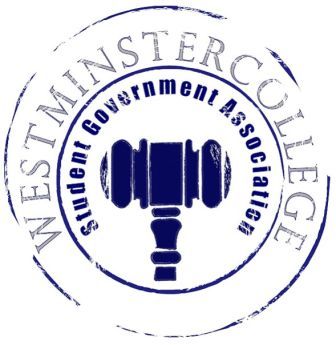 September 13, 2017Meeting MinutesPrayer by Vanessa Restifo Roll Call and AnnouncementsAll senators are here and accounted for except Alex Rollo-Smith, Cassidy Kovacicek, and Hope Watkins Approval of MinutesMotion to approve last week’s minutes by Jessica Garcia Ramirez, seconded by Katie BrowningExecutive Officers ReportPresident – Carl CarpenterSwearing in of New Senators  Overview of Alumni Council Report will be coming up soonVice President – Anna DanielsWelcome new Senators! Passing out the folders with information, please have the New Senator forms filled out by the end of the meeting!Please fill out your top committees on the New Senator sheets so that next week, you can be put into one of your choicesFall Fest Food!We will be voting on food during new business, so keep in mind what you would like to have!MusicWe will still be having live music, but because we are having trouble filling those spots, we will have those performers participate and then will be looking for a Dj for the rest of the timeSecretary – Rachel TraunerThere are 30 Senators in attendance Treasurer – Nataleigh KerrSo far we have $360.00 in donations for the Lakeside Craft fairWe will be giving you a grand total next week of how much we raised in donations for Empty BowlsWe have the final head count for enrollment, so we can start allocating funds to clubs, so keep on the lookout for that in the upcoming weekBe thinking about suggestions for Rollover spending because we will be looking at and voting on those in the next few weeksOpen ForumCommittee MeetingsFor the New Senators, each committee chair will explain their committee and what they doFinance – Tyler SheetsNo ReportAcademics – Austin ArrigoConstitution Day is Monday, September 18th at 7:30 PM in BerlinPlease come out, you can win StarNext week we will be volunteering for committees 	Diversity – Jordan ShermanSeptember 26th at 12:45 PM in LakeviewTopic: Charlottesville - the Right to AssemblePlease remember that this is a safe space and that we welcome and respect all opinions you may have 	Special Events – Mackenzie BasallaThe Pirates Game is September 22ndThe Special Events committee will begin selling tickets on September during lunch, September 20th Service – Elizabeth SmithSaturday the 16th is the Lakeside Craft Fair!If you haven’t signed up and are available, please come out and help!There will be a personal email sent out to those that volunteer to remind them of the times that were signed up for Make sure that you share and talk up the event on Social Media!	Student Concerns – Tanner EasleyStudent ConcernsWhat is going on with the paper towels?Tanner has followed up with the paper towel issue and as of right now, there is nothing really in the works for that issue because both buildings are in scheduled to be remodeled and will be getting hand dryers in the futureFAC Meeting tomorrowWiesel Room during the lunch hours tomorrowIf you have any concerns or complaints that you have or need, please attend so that your voice can be heard!Public Relations – Matt McDonaldPlease put your size down for the Senator apparelWe will need a motion to vote on whether  we would like quarter-zips or crew necksOld BusinessNew BusinessMotion by Trevor Arrigoni to vote on Volleyrock food, seconded by Jessica Garcia RamirezFall Fest foods will be:Pretzel Sticks with CheeseMini Pierogis Mini Funnel CakesDeep Fried Brownie BitesSpinach dip filled Wantons Cheese SticksMotion by Taylor Chock Wong to discuss Senator Apparel, seconded by Baily DunksQuarter-zips for the Senator Apparel was the favored option Open FloorNext Wednesday, the sisters of Alpha Gamma Delta will be hosting their first Philanthropy Event!From 5:30 – 6:30 PM in the Witherspoon Room Bring a donation to participate in the fun!SAAC Sponsored Fund Raiser for Alex’s Lemonade StandCoach Dafler sent out an email last week, so check it out to learn how to participate for a good cause!Phi Mu is hosting an Anti-hazing event on  September 18th from 5:00 – 7:00 PMAdjournmentMotion to adjourn by Taylor Chock Wong, seconded by Vanessa Restifo